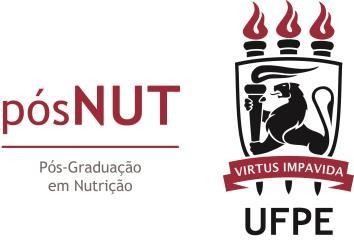 FORMULÁRIO PARA FORMAÇÃO DE BANCA EXAMINADORA – MESTRADOINFORMAÇÕES COMPLEMENTARESAv. Moraes Rego, s/n|Cidade Universitária|50670-901|Recife PE Brasil|Tel 21268463 Fax 21268463| posnutricao@ufpe.br www.ufpe.br/posnutriORIENTAÇÕESAnexar Resumo (no máximo 230 palavras) e Comprovante de publicação de acordo com o Regimento Interno vigente. Para docentes externos à UFPE ou aposentados, preencher os quadros de Informações Complementares ao final do formulário.DADOS PESSOAISNome:			 Ano de Entrada: 	 Área de Concentração:  	 Orientador: 			Co-Orientador: 	Bolsa: (    ) Sim   (    ) Não                                    Período: __________________________Agência: (    ) CAPES  (    ) CNPq   (    ) FACEPE  (    ) Outra                            Estágio de Docência: (    ) Sim   (    ) Não            Quantos semestres: _________________Trancamento: (    ) Sim   (    ) Não                        Quantos meses: ____________________Prorrogação: (    ) Sim   (    ) Não                         Quantos meses: ____________________DADOS DA DEFESADADOS DA DEFESATítulo da Dissertação:Nº de Páginas:Linha de Pesquisa:Dissertação associada ao Projeto de Pesquisa:Título da Dissertação:Nº de Páginas:Linha de Pesquisa:Dissertação associada ao Projeto de Pesquisa:Data provável da defesa:Horário:BANCA EXAMINADORABANCA EXAMINADORAMEMBROS TITULARESMEMBROS TITULARESNomeDepartamento/InstituiçãoNomeDepartamento/InstituiçãoNomeDepartamento/InstituiçãoMEMBROS SUPLENTESMEMBROS SUPLENTESNomeDepartamento/InstituiçãoNomeDepartamento/InstituiçãoAssinatura do Requerente:Assinatura do Orientador:Recife, 	de 	de 20 	Recife, 	de 	de 20 	DOCENTE EXTERNODOCENTE EXTERNOMEMBRO: (    ) TITULAR   (    ) SUPLENTEMEMBRO: (    ) TITULAR   (    ) SUPLENTENOME COMPLETONACIONALIDADE:(    ) BRASILEIRO   (    ) ESTRANGEIROCPF:SEXO:(    ) MASCULINO   (    ) FEMININOE-MAIL:INSTITUIÇÃO DE ENSINO:MAIOR TITULAÇÃO:(    ) MESTRADO (    ) DOUTORADO (    ) PÓS-DOUTORADOANO DE CONCLUSÃO:DOCENTE EXTERNODOCENTE EXTERNOMEMBRO: (    ) TITULAR   (    ) SUPLENTEMEMBRO: (    ) TITULAR   (    ) SUPLENTENOME COMPLETONACIONALIDADE:(    ) BRASILEIRO   (    ) ESTRANGEIROCPF:SEXO:(    ) MASCULINO   (    ) FEMININOE-MAIL:INSTITUIÇÃO DE ENSINO:MAIOR TITULAÇÃO:(    ) MESTRADO (    ) DOUTORADO (    ) PÓS-DOUTORADOANO DE CONCLUSÃO:DOCENTE EXTERNODOCENTE EXTERNOMEMBRO: (    ) TITULAR   (    ) SUPLENTEMEMBRO: (    ) TITULAR   (    ) SUPLENTENOME COMPLETONACIONALIDADE:(    ) BRASILEIRO   (    ) ESTRANGEIROCPF:SEXO:(    ) MASCULINO   (    ) FEMININOE-MAIL:INSTITUIÇÃO DE ENSINO:MAIOR TITULAÇÃO:(    ) MESTRADO (    ) DOUTORADO (    ) PÓS-DOUTORADOANO DE CONCLUSÃO:DOCENTE EXTERNODOCENTE EXTERNOMEMBRO: (    ) TITULAR   (    ) SUPLENTEMEMBRO: (    ) TITULAR   (    ) SUPLENTENOME COMPLETONACIONALIDADE:(    ) BRASILEIRO   (    ) ESTRANGEIROCPF:SEXO:(    ) MASCULINO   (    ) FEMININOE-MAIL:INSTITUIÇÃO DE ENSINO:MAIOR TITULAÇÃO:(    ) MESTRADO (    ) DOUTORADO (    ) PÓS-DOUTORADOANO DE CONCLUSÃO:DOCENTE EXTERNODOCENTE EXTERNOMEMBRO: (    ) TITULAR   (    ) SUPLENTEMEMBRO: (    ) TITULAR   (    ) SUPLENTENOME COMPLETONACIONALIDADE:(    ) BRASILEIRO   (    ) ESTRANGEIROCPF:SEXO:(    ) MASCULINO   (    ) FEMININOE-MAIL:INSTITUIÇÃO DE ENSINO:MAIOR TITULAÇÃO:(    ) MESTRADO (    ) DOUTORADO (    ) PÓS-DOUTORADOANO DE CONCLUSÃO: